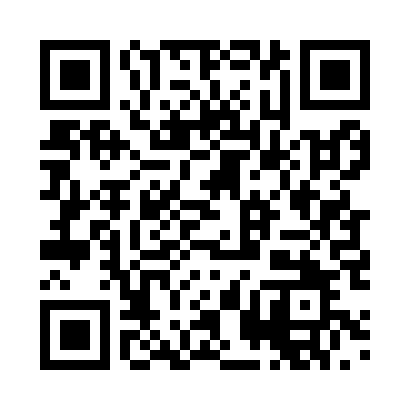 Prayer times for Ubbendorf, GermanyWed 1 May 2024 - Fri 31 May 2024High Latitude Method: Angle Based RulePrayer Calculation Method: Muslim World LeagueAsar Calculation Method: ShafiPrayer times provided by https://www.salahtimes.comDateDayFajrSunriseDhuhrAsrMaghribIsha1Wed3:105:501:205:258:5211:202Thu3:085:481:205:258:5311:243Fri3:075:461:205:268:5511:264Sat3:065:441:205:278:5711:265Sun3:055:421:205:288:5911:276Mon3:055:411:205:289:0011:287Tue3:045:391:205:299:0211:288Wed3:035:371:205:309:0411:299Thu3:025:351:205:309:0511:3010Fri3:025:331:205:319:0711:3111Sat3:015:321:205:329:0911:3112Sun3:005:301:205:329:1011:3213Mon2:595:281:205:339:1211:3314Tue2:595:271:205:349:1411:3315Wed2:585:251:205:349:1511:3416Thu2:585:241:205:359:1711:3517Fri2:575:221:205:359:1811:3518Sat2:565:211:205:369:2011:3619Sun2:565:191:205:379:2111:3720Mon2:555:181:205:379:2311:3721Tue2:555:171:205:389:2411:3822Wed2:545:151:205:389:2611:3923Thu2:545:141:205:399:2711:3924Fri2:535:131:205:409:2911:4025Sat2:535:111:205:409:3011:4126Sun2:535:101:215:419:3111:4127Mon2:525:091:215:419:3311:4228Tue2:525:081:215:429:3411:4329Wed2:525:071:215:429:3511:4330Thu2:515:061:215:439:3611:4431Fri2:515:051:215:439:3811:44